جامعة الملك سعود						                                         مفردات المقرر: 240ترخ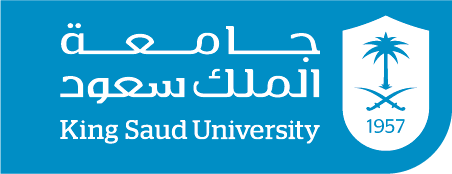 كلية الآداب                                                                                                              الفصل الدراسي: الأول                                                                                                                السنة الدراسية:1438هـمعلومات المحاضر:معلومات المقرر:طرق التقييم:*التأكيد على ضرورة حصول الطالبات على 80% من درجات الأعمال الفصلية قبل تاريخ الاعتذار.الخطة الأسبوعية:القـوانـيـن :(مثال: السرقة الأدبية, سياسة الحضور):يمنع التأخير عن المحاضرةيمنع استخدام الجوال أثناء المحاضرة يمنع الأحاديث الجانبية أثناء المحاضرةالالتزام بالأمانة العلمية أثناء إعداد الواجبات  خلود كمال سليمان الحبيباسم المحاضر الأحد10-11 /الثلاثاء 9-11/الخميس10-11الساعات المكتبيةالمبنى رقم 1 الدور الثاني مكتب رقم 73رقم المكتبkhabeeb@ksu.edu.sa عنوان البريدي الإلكترونيتاريخ الدولة الأموية اسم المقرر240ترخ رقم المقرريعنى المقرر بدراسة مصادر الدولة الأموية وكيفية قيامها والأمويين قبل الدولة وتأسيس معاوية لها اضافة إلى الحركات السياسية وجهود الأمويين في الفنوح والإدارة والعمران والحياة العلمية وأخيرا سقوط الدولة والأسباب توصيف المقررامن خلال دراسة هذا المقرر تتوصل الطالبة إلى فهم التطورات من خلال الأحداث التاريخية التي حدثت مع امكانية النقد والتحليل.نواتج التعلم (المنصوص عليها في توصيف المقرر)الكامل في التاريخ،لإبن الأثير – التاريخ الإسلامي ،لمحمود شاكر. الكتب الرئيسية مختصر تاريخ العرب ،للسيد أمير علي.المراجع التكميلية (إن وجد) تاريخ التغذية الراجعة (تزويد الطالبات بالنتيجة)* تاريخ التقييم تقسيم الدرجاتالنوع الأسبوع 9الأسبوع 710المشاركة والواجبات --10اختبارات قصيرة وعروض الأسبوع 7الأسبوع 11الاسبوع 6الأسبوع 10الأول 20الثاني 20اختبارات فصلية404040اختبار نهائيمذكرة إضافية (مثال: شروط إعادة الاختبارات يجب الالتزام بموعد الاختبار الفصلي و لن تتم إعادة الاختبار إلا بعذر )مذكرة إضافية (مثال: شروط إعادة الاختبارات يجب الالتزام بموعد الاختبار الفصلي و لن تتم إعادة الاختبار إلا بعذر )مذكرة إضافية (مثال: شروط إعادة الاختبارات يجب الالتزام بموعد الاختبار الفصلي و لن تتم إعادة الاختبار إلا بعذر )مذكرة إضافية (مثال: شروط إعادة الاختبارات يجب الالتزام بموعد الاختبار الفصلي و لن تتم إعادة الاختبار إلا بعذر )العـنـوان الأسبوعأسبوع التسجيل1مصادر ومراجع تاريخ الدولة الأموية2                                     الأمويين قبل قيام الدولة  3                                     الأمويين قبل قيام الدولة  4قيام الدولة الأموية + معاوية بن أبي سفيان5الحركات السياسية في الجزيرة العربية 1. الحجاز72. اليمامة والبحرين3. عمان واليمن82. اليمامة والبحرين3. عمان واليمن9اقليم العراق10حركات الخوارج الأزارقة والصفرية 11حركة أنصار العلويين+حركة عبد الرحمن الأشعث12الفتوحات الأموية في شرق البحر المتوسط وبلاد ما وراء النهر13الفتوحات في بلاد السند والمغرب والأندلس وجنوب فرنسا14سقوط الدولة الأموية وعواملها15أسبوع المراجعة أسبوع المراجعة 